 Программа вебинара06 ноября 2018 года«Визуальный мерчендайзинг как инструмент маркетинга в розничной торговли»Как правильно использовать витрины для представления продукта, что необходимо знать при создании локальной развески и выкладки, какие существуют правила групировки эффективно и как правильно их использовать.Программа вебинара:Мерчендайзинг как инструмент маркетинга в розничной торговли:1. Этапы создания витрин, эффективность их использования как инструмент визуального мерчендайзинга.2. Принипы создания локальной развески и выкладки, использования активного и пассивного цвета. 3. Как будем оценивать привлекательность торгового пространства и мерчандайзинг в магазине. Маркетинговый план. Как правильно его подготовить:Структура маркетингового плана и этапы его разработки.Принципы и методы сбора информации для подготовки маркетингового плана. Виды и формы контроля за выполнением маркетингового плана Ведущий вебинара: Краснов Сергей Александрович - директор по развитию компании «Доходная Лига». Последние четыре года бизнес тренер, читает авторские тренинги на MBA и магистерских программах по маркетингу, рекламе, PR, при РУДН, РЭУ Г В Плеханова, Финансовый университет при правительстве РФ, РАНХиГС, Высшая школа экономики, Высшая школа коммерции HEC Paris, London Business School. Член Российской Ассоциации по связам с общественностью (РАСО), Член Гильдии маркетологов России.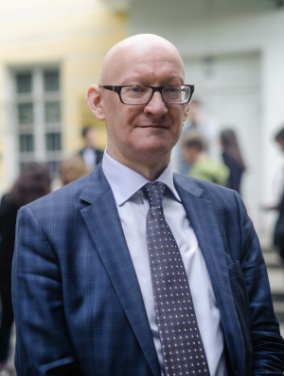 Целевая аудитория вебинара: директора по маркетингу и рекламе,коммерческие директора,менеджеры по маркетингу и PR,бренд менеджеры,менеджеры по продажами, менеджеры проектов.Время проведения вебинара:  06 ноября  2018 г. с 09-00 до 12-00 по клнг. времени.Участники вебинара могут принимать участие:Дистанционно через интернет на своем рабочем месте;Дистанционно через интернет на своем домашнем компьютере.Имеется возможность участвовать с планшета или смартфонов.Участники вебинара получают именной электронный сертификат установленного образца Международного института менеджмента ТПП РФ.Стоимость участия в вебинаре:   1. Для специалистов из организаций
(скидка 10% при регистрации 2-х и более участников)              -                4000 рублей2. Для специалистов из организаций членов ТПП          -                            скидка 20 % Регистрация заканчивается: 05 ноября 2018 г.Регистрация на вебинар (интернет-семинар) на сайте: http://www.ipt.kaliningrad-cci.ru/ ;  http://kaliningrad.tpprf.ru/ru/announcements/Далее зарегистрированному участнику будет по электронной почте выслан счет на безналичную оплату и ближе к проведению вебинара интернет-ссылка для входа в систему.Техническая проверка компьютерного оборудования слушателей вебинара состоится: 05 ноября 2018 г. в 12-00 по московскому времени по интернет-ссылке https://go.myownconference.ru/x/TestТест интернет соединения с оболочкой - https://myownconference.ru/testerДля участия с планшетов или смартфонов необходимо установить приложение MyOwnConference:Арр Store https://itunes.apple.com/ru/app/myownconference/id1067798941?mt=8Google play https://play.google.com/store/apps/details?id=air.com.dosware.myconference&hl=ruТелефон для справок: (4012) 590 673  (Куркин Геннадий Витальевич); E-mail: ipt@kaliningrad-cci.ruПриложение 1. Технические требования к участию в вебинаре (интернет-семинаре): Для участия в вебинаре Вам понадобится компьютер (ноутбук), подключенный к интернету с акустикой, дополнительно можно подключить вебкамеру и микрофон. Рекомендуемая скорость соединения составляет от 256 kbps. Эта скорость доступна практически на любом подключении в офисе или дома (LAN, ADSL, WiFi). Формат вебинара позволяет сохранить качество обучения: каждый слушатель видит и слышит преподавателя, видит слайды, может скачать учебные материалы и заполнить задания, в любой момент может задать онлайн-вопрос преподавателю или другим участникам. Техническое тестирование участников вебинара состоится: 05 ноября 2018 г. в 12-00 по моск. времени по интернет-ссылке https://go.myownconference.ru/x/Test Уважаемые участники вебинаров! Мы рады сообщить Вам, что теперь участвовать в вебинарах можно при помощи мобильных устройств (смартфоны и планшеты на операционных системах: Android и IOS) в приложении MyOwnConference Рекомендуем пользоваться интернет-браузером Google Chrome.Правила участия в вебинаре:Всем участникам вебинара необходимо заранее регистрироваться, протестировать и настроить своё компьютерное оборудование (Организаторы вебинара не несут ответственность за неправильно настроенное оборудование, программное обеспечение участников вебинара и нарушения работы местных интернет-провайдеров, предоставляющие услуги интернет-связи участникам вебинара. В работе вебинара не считаются дефектами незначительные малозаметные задержки видеоизображения и звука).Участникам вебинара запрещено флудить в чате вебинара (писать некорректные, бессмысленные, многократно повторяемые какие-либо слова и фразы). Нарушители после предупреждения будут забанены (для них будет закрыта возможность писать в чате). Просьба быть вежливыми – Ваши сообщения видят Ваши коллеги из других регионов. При входе в систему вебинара участники вебинара обязаны вводить свои верные данные: Ф.И.О., наименовании организации, города и др. (Пример: Иванов, ТПП, Москва). Участники с неопределенными данными после предупреждения будут удалены из системы. 